Lampiran 18DOKUMENTASIPRETEST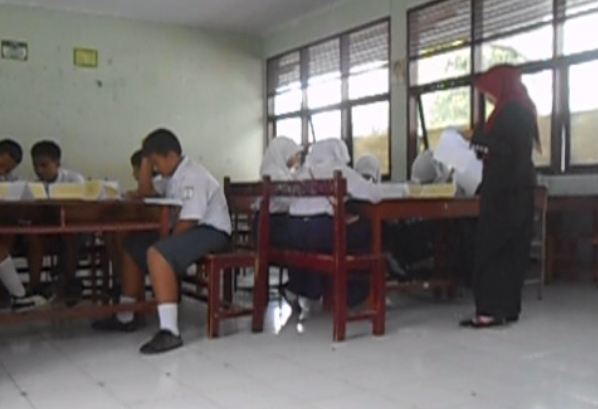 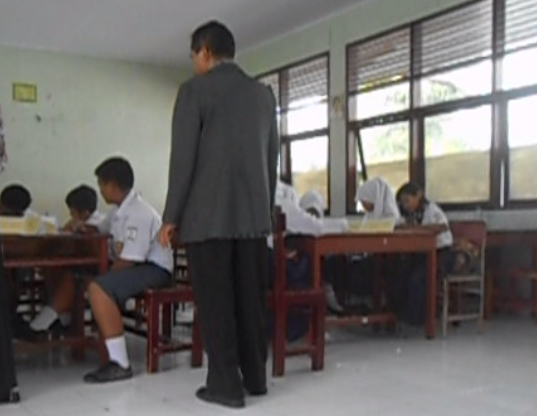 PEMBERIAN INFORMASI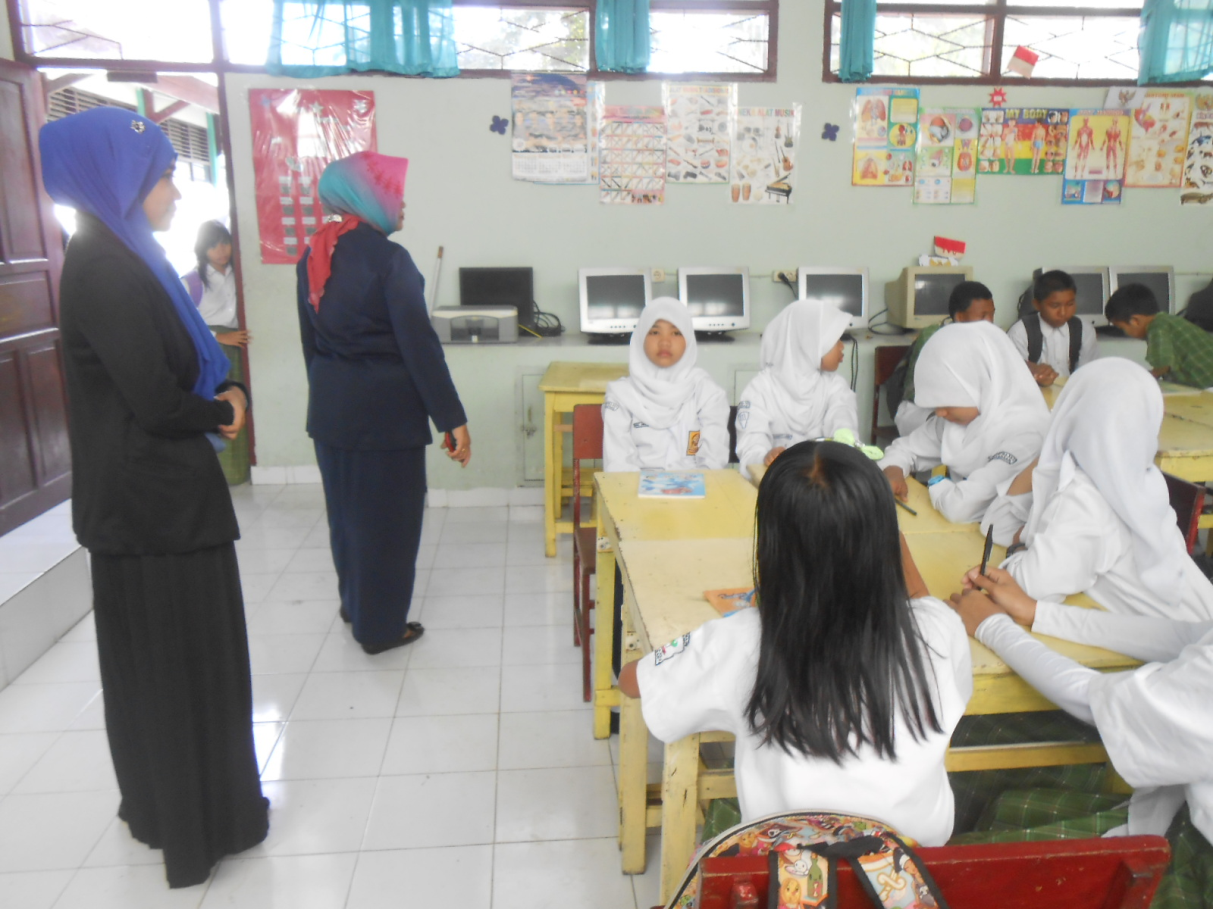 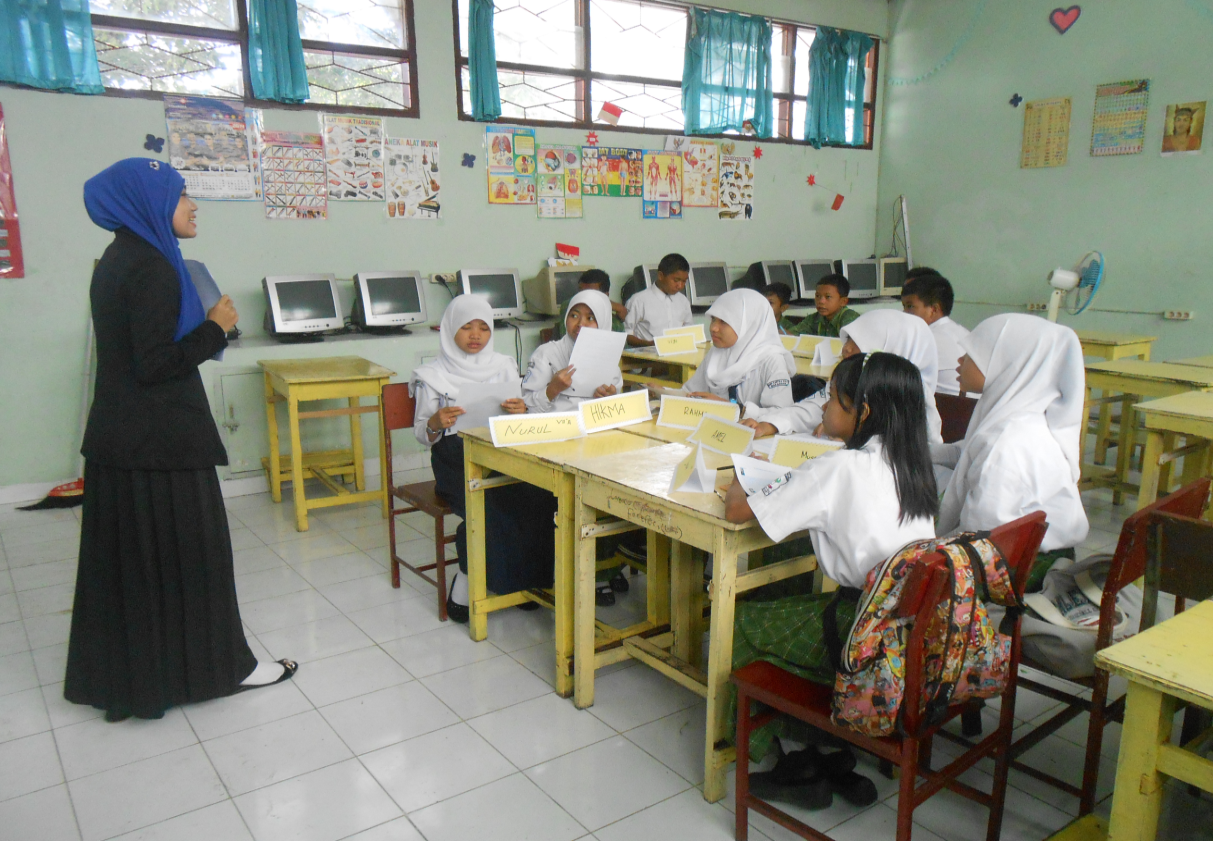 PELAKSANAAN LATIHAN BERPIKIR POSITIFLatihan berpikir positif pertama menggunakan strategi mengubah masa lalu untuk mempengaruhi sumber efikasi diri akademik yang pertama yakni pengalaman keberhasilan dan kegagalan, Ice Breaking “Ikuti apa yang saya katakan”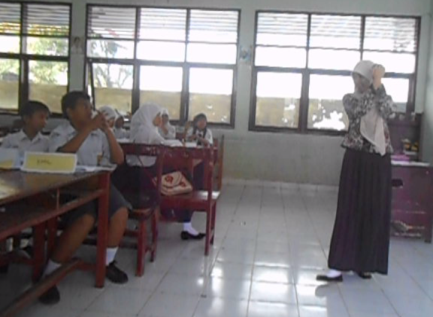 Konseli menuliskan pada lembar kerja siswa mengenai pengalaman kegagalan dan keberhasilan akademik yang pernah di alami.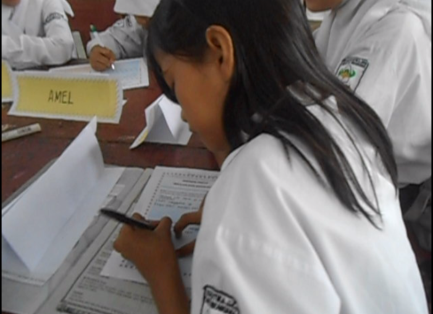 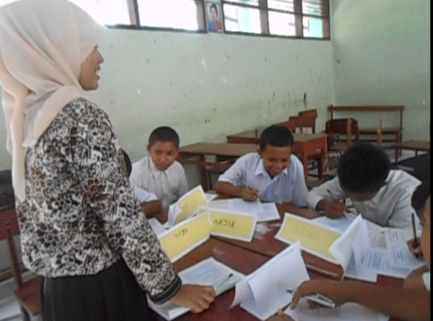 Konseli membacakan lembar kerja siswa yang telah di isi.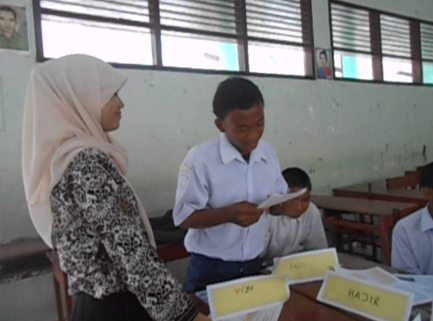 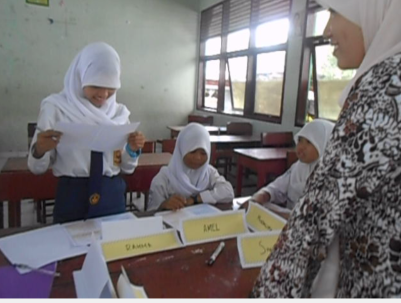 Perwakilan kelompok membacakan hasil diskusi mengenai keberhasilan dan kegagalan di depan kelas.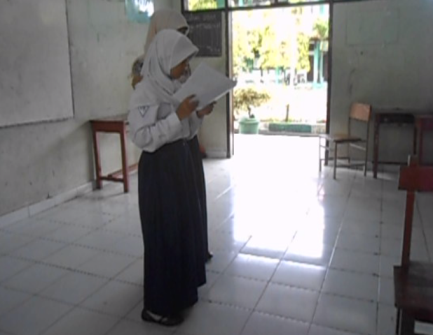 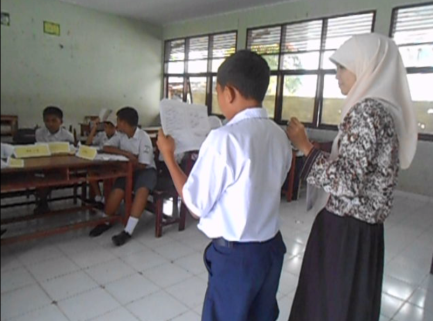 Latihan berpikir positif kedua menggunakan strategi modelling untuk mempengaruhi sumber efikasi diri akademik yang kedua yakni pengalaman orang lain, Konselor memutarkan dua film pendek mengenai kesuksesan orang lain pada masing-masing kelompok.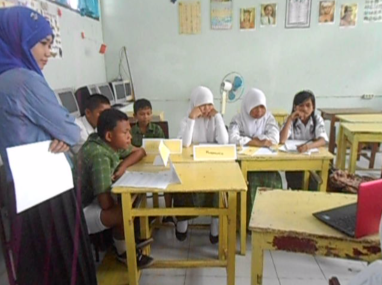 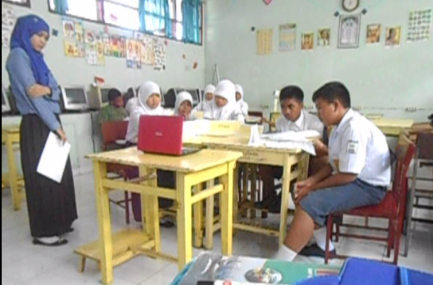 Pembacaan hasil diskusi kelompok mengenai langkah-langkah / pikiran positif yang dilakukan tokoh dalam kisah inspiratif tersebut.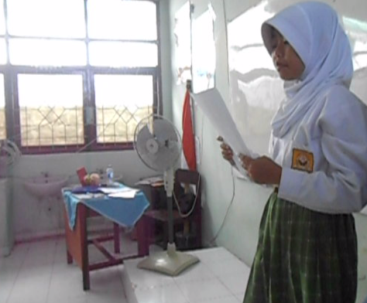 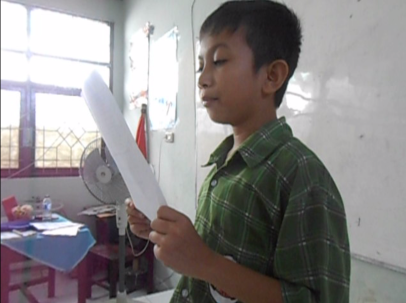 Konseli menceritakan tentang pikiran dan langkah positif mengenai kesuksesan orang lain di sekitar mereka yang mereka kagumi.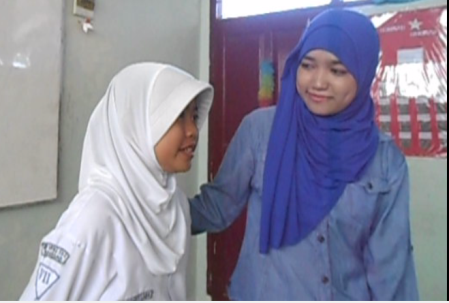 Diskusi (sharing) antara konselor dan konseli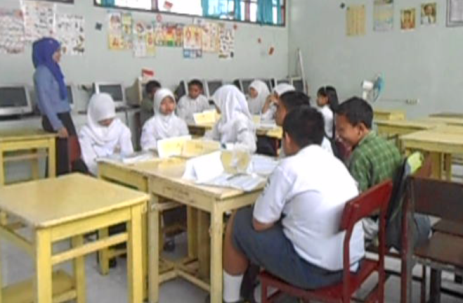 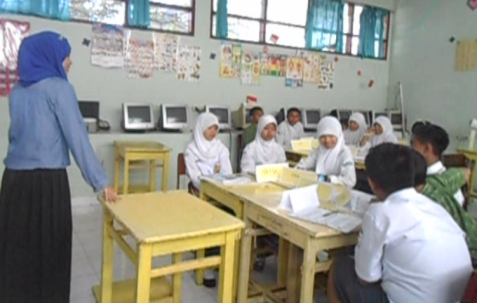 Latihan berpikir positif ketiga menggunakan strategi redefinisi untuk mempengaruhi sumber efikasi diri akademik yang ketiga yakni persuasi verbal.Konseli mengisi lembar kerja siswa yang telah disediakan berkaitan dengan strategi redefinisi. Yakni menuliskan definisi negatif dan positif yang disandangkan orang lain kepada dirinya.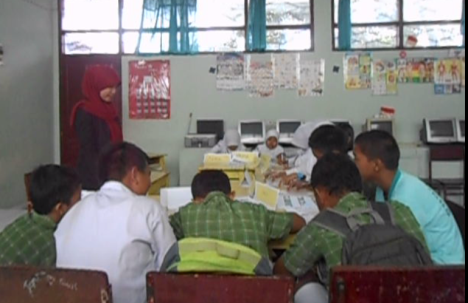 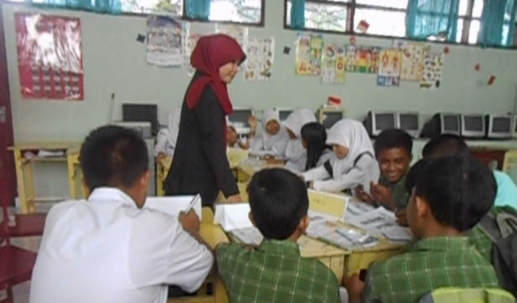 Konseli membacakan lembar kerja siswa yang telah diisi.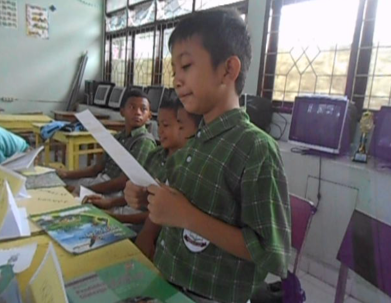 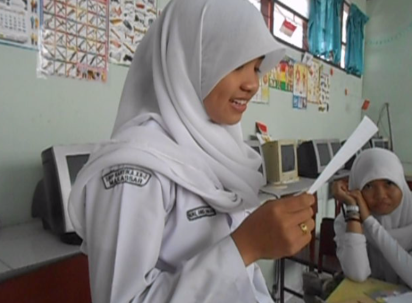 Konseli saling berdiskusi dan memberikan komentar dengan siswa yang lain.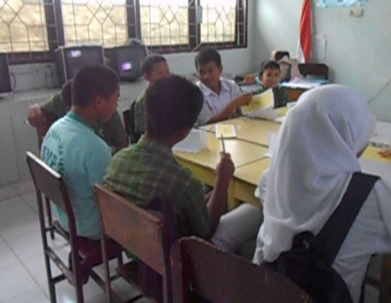 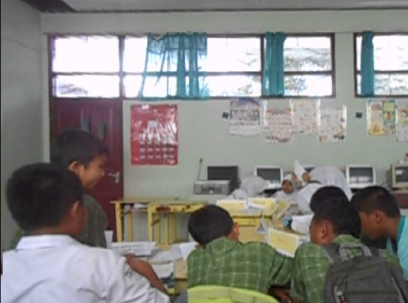 Diskusi (sharing ) antara konselor dan konseli.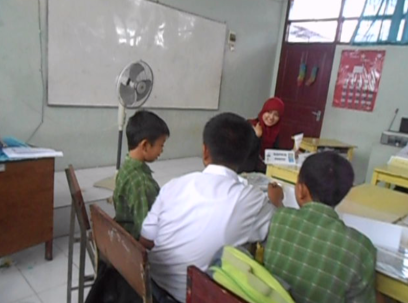 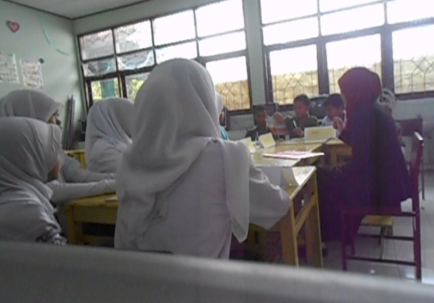 Latihan berpikir positif keempat menggunakan strategi rileksasi otogenik untuk mempengaruhi sumber efikasi diri yang keempat yakni kondisi fisik dan emosional.Konselor bersama-sama dengan konseli melakukan strategi otogenik bersama dengan beberapa pernyataan-pernyataan positif.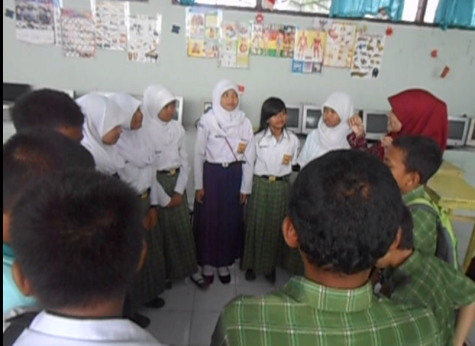 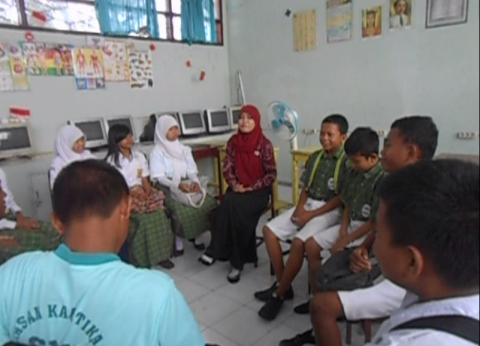 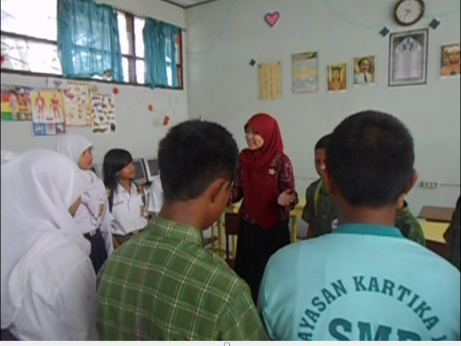 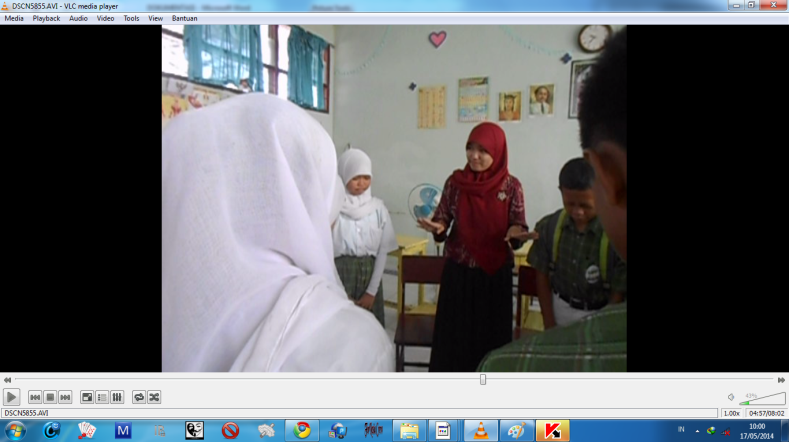 Diskusi (Sharing) antara konselor dan konseli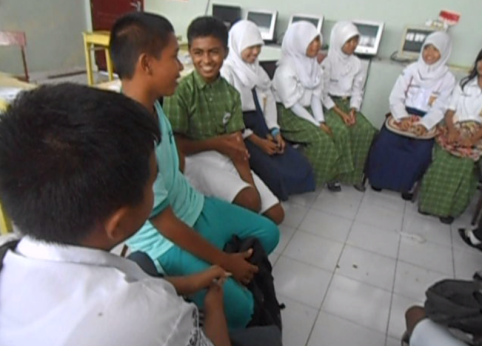 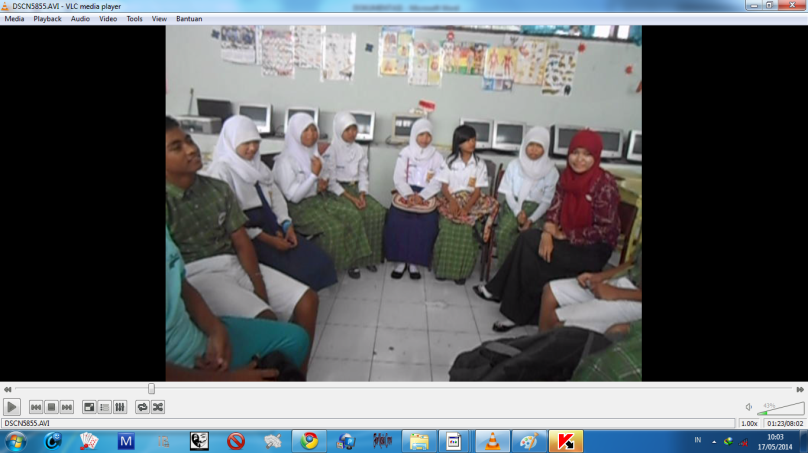 POST TEST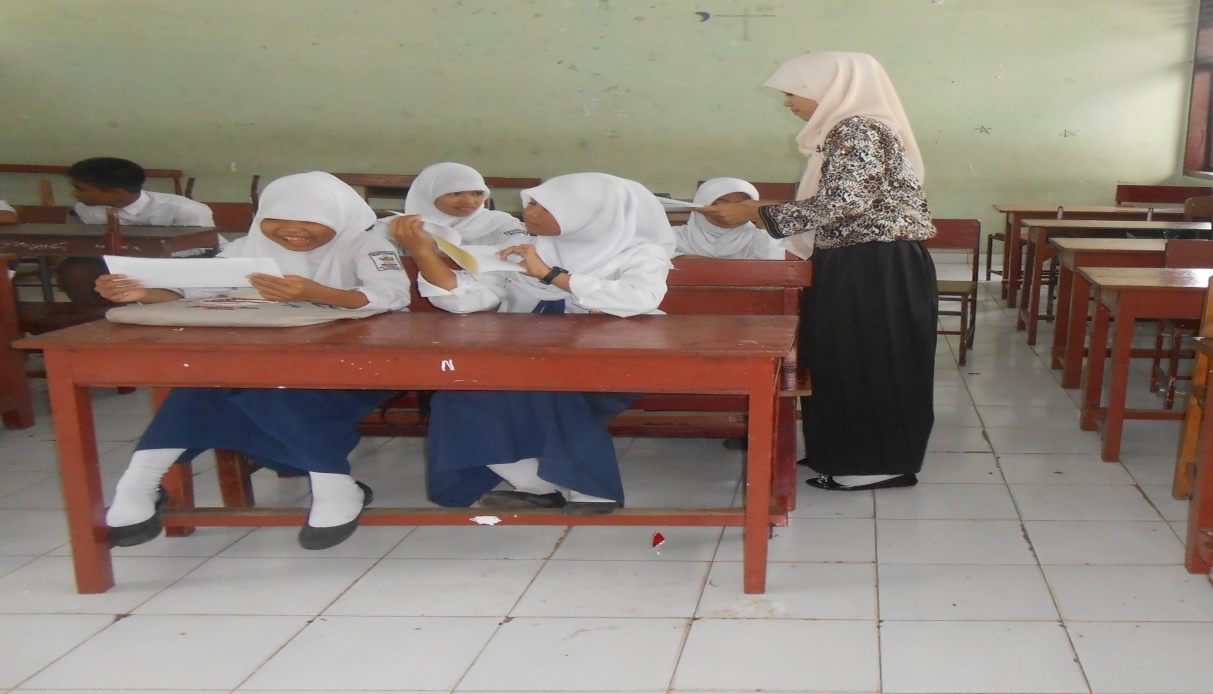 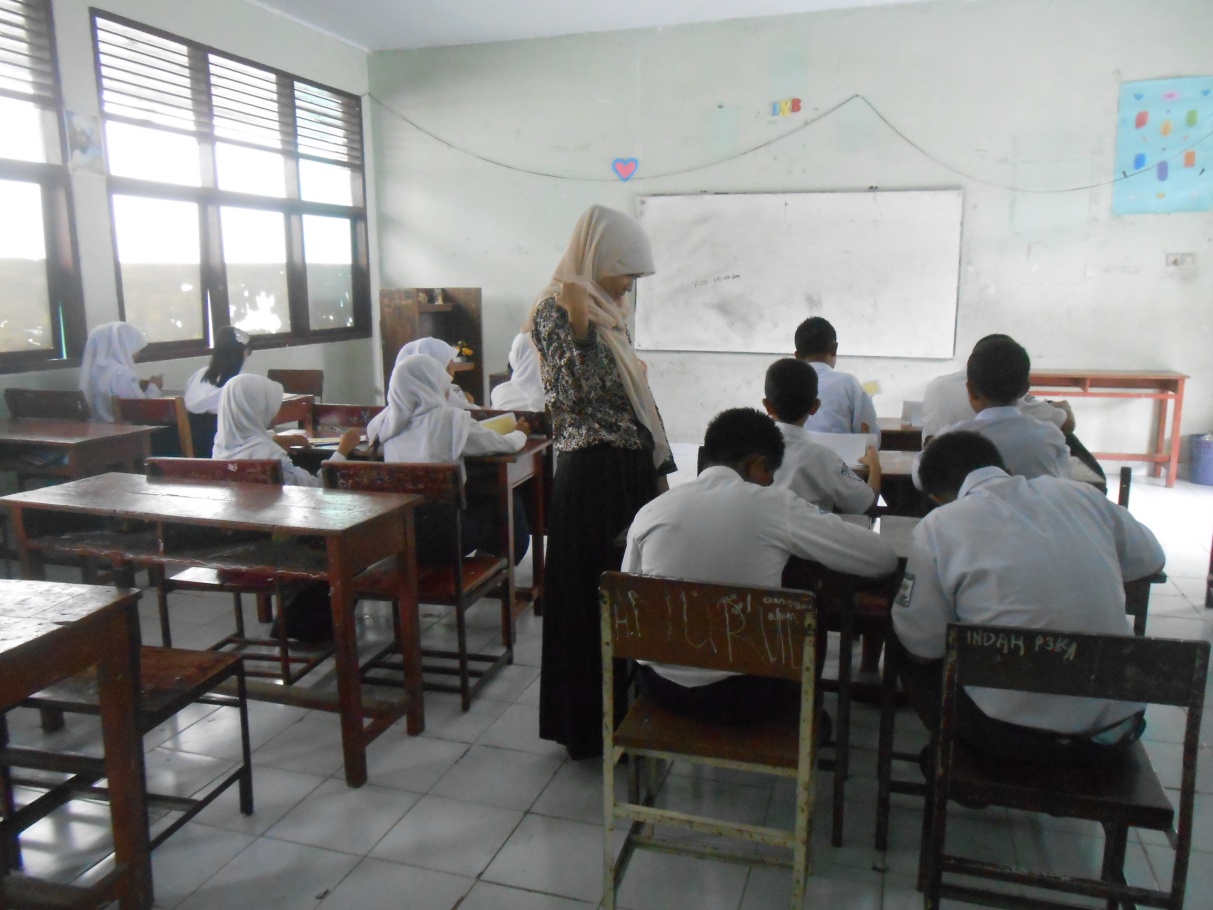 